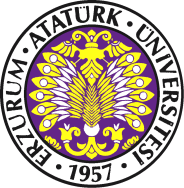 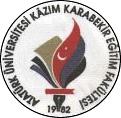 ÜniversiteÜniversiteAtatürk ÜniversitesiAtatürk ÜniversitesiBirimBirimKâzım Karabekir Eğitim FakültesiKâzım Karabekir Eğitim FakültesiGöreviGöreviTeknisyen YardımcısıTeknisyen YardımcısıÜst YöneticiÜst YöneticiDekan, Fakülte Sekreteri, İç Hizmetler şefiDekan, Fakülte Sekreteri, İç Hizmetler şefiAstlarıAstlarıTEMEL GÖREV VE SORUMLULUKLARTEMEL GÖREV VE SORUMLULUKLARTEMEL GÖREV VE SORUMLULUKLARTEMEL GÖREV VE SORUMLULUKLARLaboratuvarı ve açık alan çalışmalarını öğretim elemanının isteği doğrultusunda hazır etmek,Öğrencilere teknik konularda yardım etmek,Yanlış kullanımlara karşı koruma sağlamak,Dekanlığın görev alanı ile ilgili vereceği diğer işleri yapmak,Yukarıda yazılı olan bütün bu görevleri kanunlara ve yönetmeliklere uygun olarak yerine getirirken, Fakülte Sekreterine karşı sorumludur.Laboratuvarı ve açık alan çalışmalarını öğretim elemanının isteği doğrultusunda hazır etmek,Öğrencilere teknik konularda yardım etmek,Yanlış kullanımlara karşı koruma sağlamak,Dekanlığın görev alanı ile ilgili vereceği diğer işleri yapmak,Yukarıda yazılı olan bütün bu görevleri kanunlara ve yönetmeliklere uygun olarak yerine getirirken, Fakülte Sekreterine karşı sorumludur.Laboratuvarı ve açık alan çalışmalarını öğretim elemanının isteği doğrultusunda hazır etmek,Öğrencilere teknik konularda yardım etmek,Yanlış kullanımlara karşı koruma sağlamak,Dekanlığın görev alanı ile ilgili vereceği diğer işleri yapmak,Yukarıda yazılı olan bütün bu görevleri kanunlara ve yönetmeliklere uygun olarak yerine getirirken, Fakülte Sekreterine karşı sorumludur.Laboratuvarı ve açık alan çalışmalarını öğretim elemanının isteği doğrultusunda hazır etmek,Öğrencilere teknik konularda yardım etmek,Yanlış kullanımlara karşı koruma sağlamak,Dekanlığın görev alanı ile ilgili vereceği diğer işleri yapmak,Yukarıda yazılı olan bütün bu görevleri kanunlara ve yönetmeliklere uygun olarak yerine getirirken, Fakülte Sekreterine karşı sorumludur.